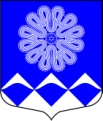 МУНИЦИПАЛЬНОЕ УЧРЕЖДЕНИЕ«СОВЕТ ДЕПУТАТОВМУНИЦИПАЛЬНОГО ОБРАЗОВАНИЯПЧЕВСКОЕ СЕЛЬСКОЕ ПОСЕЛЕНИЕ»КИРИШСКОГО МУНИЦИПАЛЬНОГО РАЙОНАЛЕНИНГРАДСКОЙ ОБЛАСТИРЕШЕНИЕот   27 марта   2020 года                                                                            №	10/42
            В соответствии с Гражданским кодексом Российской Федерации, Бюджетным кодексом Российской Федерации, Федеральным законом  от 06.10.2003 № 131-ФЗ «Об общих принципах организации местного самоуправления в Российской Федерации», Федеральным законом от 21.12.2001 № 178-ФЗ «О приватизации государственного и муниципального имущества», постановлением Правительства Российской Федерации от  27.08.2012 № 860 «Об организации и проведении продажи государственного или муниципального имущества в электронной форме». Уставом муниципального образования  Пчевское сельское поселение, на основании протеста Киришской городской прокуратуры от  04.02.2020 № 7-69/2020, совет депутатов муниципального образования Пчевское сельское поселение 	РЕШИЛ:	1. Утвердить Положение о порядке планирования приватизации и принятия решения об условиях приватизации муниципального имущества муниципального образования Пчевское сельское поселение Киришского муниципального района Ленинградской области согласно приложению.          2. Опубликовать настоящее решение в газете «Пчевский вестник» и разместить в сети «Интернет» на сайте муниципального образования Пчевское сельское поселение  - www.pchevskoe.ru.	3. Решения совета депутатов муниципального образования Пчевское сельское поселение   Киришского   муниципального   района  Ленинградской  области    от 02.06.2016 № 22/122, от 28.06.2017 № 31/178, от 28.06.2018 № 43/224 считать утратившими силу.           4. Настоящее решение вступает в силу со дня официального опубликования.	5.Контроль за исполнением решения возложить на главу администрации муниципального образования Пчевское сельское поселение Киришского муниципального района Левашова Д.Н.Глава муниципального образования 				          Пчевское сельское поселение						          В.В. ЛысенковПриложениек решению совета депутатовмуниципального образованияПчевское сельское поселениеКиришского муниципального районаЛенинградской областиот 27.03.2020    № 10/42 ПОЛОЖЕНИЕо порядке планирования приватизации и принятия решения об условиях приватизации муниципального имущества муниципального образования Пчевское сельское поселение Киришского муниципального района Ленинградской области1. Общие положения          1.1. Положение о порядке планирования приватизации и принятия решения об условиях приватизации муниципального имущества муниципального образования Пчевское сельское поселение (далее - Положение) разработано в соответствии с Федеральным законом от 06.10.2003 № 131-ФЗ «Об общих принципах организации местного самоуправления в Российской Федерации», Федеральным законом от 21.10.2001 № 178-ФЗ «О приватизации государственного и муниципального имущества», постановлением Правительства Российской Федерации от  27.08.2012 № 860 «Об организации и проведении продажи государственного или муниципального имущества в электронной форме».           1.2. Настоящее Положение устанавливает порядок планирования приватизации и принятия решений об условиях приватизации имущества, находящегося в собственности муниципального образования Пчевское сельское поселение Киришского муниципального района Ленинградской области Ленинградской области, за исключением отношений, возникающих при отчуждении объектов, указанных в ч. 2 ст. 3 Федерального закона от 21.10.2001 № 178-ФЗ «О приватизации государственного и муниципального имущества».          1.3. Под приватизацией муниципального имущества понимается возмездное отчуждение находящегося в собственности муниципального образования Пчевское сельское поселение Киришского муниципального района Ленинградской области муниципального имущества в собственность физических и (или) юридических лиц.	1.4. Покупателями муниципального имущества могут быть любые физические и юридические лица, за исключением лиц, указанных в ч.1 ст. 5 Федерального закона от 21.10.2001 № 178-ФЗ «О приватизации государственного и муниципального имущества».1.5. Органы местного самоуправления Пчевского сельского поселения самостоятельно осуществляют функции по продаже муниципального имущества, а также своими решениями поручают юридическим лицам, указанным в подпункте 8.1 пункта 1 настоящей статьи 6 Федерального закона от 21.10.2001 № 178-ФЗ «О приватизации государственного и муниципального имущества», организовывать от имени собственника в установленном порядке продажу приватизируемого имущества, находящегося в собственности муниципального образования, и (или) осуществлять функции продавца такого имущества.           1.6. Приватизация самостоятельных объектов недвижимости (в том числе имущественных комплексов) осуществляется одновременно с отчуждением лицу, приобретающему такое имущество, земельных участков, занимаемых таким имуществом и необходимых для их использования, в порядке, предусмотренном действующим законодательством.           1.7. Финансовое обеспечение приватизации муниципального имущества, расходы и виды расходов на организацию и проведение приватизации муниципального имущества устанавливаются в бюджете муниципального образования Пчевское сельское поселение Киришского муниципального района Ленинградской области.2. Планирование приватизации муниципального имущества	2.1. Приватизация муниципального имущества осуществляется в соответствии с прогнозным планом (программой) приватизации муниципального имущества муниципального образования Пчевское сельское поселение Киришского муниципального района Ленинградской области на очередной финансовый год.          2.2. Прогнозный план (программа) приватизации должен содержать перечень объектов муниципальной собственности (движимого имущества, муниципальных унитарных предприятий, зданий, строений, сооружений, иного недвижимого имущества, акций акционерных обществ, находящихся в муниципальной собственности), долей в уставных капиталах обществ с ограниченной ответственностью, предлагаемых для приватизации в соответствующем году, а также характеристику приватизируемого имущества, предполагаемые сроки приватизации и ожидаемая цена продажи данного имущества.           2.3. Инициатива о проведении приватизации муниципального имущества может исходить от органов местного самоуправления Пчевского сельского поселения, физических и юридических лиц. Предложения о приватизации унитарных предприятий, продаже долей в уставных капиталах хозяйственных обществ, а также находящихся в муниципальной собственности акций открытых акционерных обществ, направляются в Администрацию не позднее, чем за 6 месяцев до начала очередного финансового года.                    2.4. Планирование приватизации муниципального имущества, в том числе разработка прогнозного плана (программы) приватизации, осуществляется Администрацией Пчевского сельского поселения.          2.5. Проект прогнозного плана (программы) приватизации муниципального имущества направляется для его утверждения в Совет депутатов Пчевского сельского поселения одновременно с проектом бюджета на очередной финансовый год.          2.6. Прогнозный план (программа) приватизации муниципального имущества может дополняться в течение финансового года.          2.7. Приватизация объектов муниципальной собственности, не включенных в прогнозный план приватизации, не допускается.3. Порядок принятия решений об условиях приватизации          3.1. Решения об условиях приватизации муниципального имущества принимаются администрацией Пчевского сельского поселения в соответствии с утвержденным прогнозным планом (программой) приватизации в форме постановления.           3.2. Решения об условиях приватизации муниципального имущества, находящегося в собственности муниципального образования Пчевское сельское поселение, подготавливаются и принимаются в сроки, позволяющие обеспечить его приватизацию в соответствии с утвержденным прогнозным планом (программой) приватизации.	3.3. В решениях об условиях приватизации муниципального имущества должны содержаться следующие сведения:          1) наименование имущества, место его нахождения и иные данные, позволяющие его индивидуализировать;          2) способ приватизации;           3) начальная цена приватизируемого имущества, за исключением случаев, установленных федеральным законодательством;           4) срок рассрочки платежа за приобретенное имущество (в случае ее предоставления);           5) информация о привлечении юридического лица для организации продажи муниципального имущества в электронной форме;           6) иные необходимые сведения (в том числе сведения об обременениях и ограничениях).	3.4. Способы приватизации определяются в соответствии с положениями главы 4 Федерального закона от 21.10.2001 № 178-ФЗ «О приватизации государственного и муниципального имущества».           3.5. Решение об условиях приватизации имущественного комплекса муниципального унитарного предприятия должно содержать по мимо сведений, указанных в п. 3.3. настоящего Положения, сведения о:             1) составе подлежащего приватизации имущественного комплекса муниципального унитарного предприятия;             2) перечне объектов имущества, а также исключительных прав, не подлежащих приватизации в составе имущественного комплекса муниципального унитарного предприятия;             3) размере уставного капитала открытого акционерного общества или общества с ограниченной ответственностью, создаваемых посредством преобразования муниципального унитарного предприятия;             4) количестве, категориях и номинальной стоимости акций открытого акционерного общества или номинальной стоимости доли муниципального образования Пчевское сельское поселение в уставном капитале общества с ограниченной ответственностью.                         3.6. Со дня утверждения прогнозного плана (программы) приватизации муниципального имущества и до дня государственной регистрации созданного хозяйственного общества муниципальное унитарное предприятие без согласия собственника или его уполномоченного органа не вправе:             1) сокращать численность работников унитарного предприятия;              2) совершать сделки (несколько взаимосвязанных сделок), цена которых превышает пять процентов балансовой стоимости активов муниципального унитарного предприятия на дату утверждения его последнего балансового отчета или более чем в 50 тысяч раз превышает установленный федеральным законом минимальный размер оплаты труда, сделки (несколько взаимосвязанных сделок), связанные с возможностью прямого или косвенного отчуждения имущества, стоимость которого превышает пять процентов балансовой стоимости активов муниципального унитарного предприятия на дату утверждения его последнего балансового отчета или более чем в 50 тысяч раз превышает установленный федеральным законом минимальный размер оплаты труда, а также сделки (несколько взаимосвязанных сделок), приводящие к отчуждению либо обременению активов муниципального унитарного предприятия;              3) получать кредиты;              4) осуществлять выпуск ценных бумаг;               5) выступать учредителем хозяйственных товариществ или обществ, а также приобретать и отчуждать акции (доли) в уставном (складочном) капитале хозяйственных товариществ или обществ;               3.7. Несостоявшаяся продажа муниципального имущества влечет за собой изменения решения об условиях приватизации этого имущества в части способа приватизации и условий, связанных с указанным способом, либо отмену такого решения.4. Отчет о результатах приватизации муниципального имущества4.1. Администрация Пчевского сельского поселения ежегодно, не позднее 1 апреля, представляет в совет депутатов Пчевского сельского поселения отчет о результатах приватизации муниципального имущества за прошедший год.4.2. Отчет о результатах приватизации муниципального имущества за прошедший год содержит перечень приватизированного имущества, в том числе имущественных комплексов муниципальных унитарных предприятий, акций акционерных обществ и иного муниципального имущества с указанием способа, срока и цены сделки приватизации.4.3. Отчет о результатах приватизации муниципального имущества за прошедший год подлежит размещению на официальном сайте в сети «Интернет» www.torgi.gov.ru. одновременно с представлением в Совет депутатов Пчевского сельского поселения.5. Информационное обеспечение приватизации имущества муниципального образования Пчевское сельское поселение.5.1. Прогнозный план (программа) приватизации муниципального имущества, акты планирования приватизации муниципального имущества, решения об условиях приватизации муниципального имущества, информационные сообщения о продаже муниципального имущества и об итогах его продажи, ежегодные отчеты о результатах приватизации муниципального имущества подлежат опубликованию на официальном сайте Российской Федерации в сети «Интернет» www.torgi.gov.ru., официальном сайте Пчевского сельского поселения в сети «Интернет» www.pchevskoe.ru и на электронной площадке в случае продажи муниципального имущества в электронной форме. 5.2. Информационное сообщение о продаже муниципального имущества должно содержать сведения, установленные ч. 3 ст. 15 Федерального закона от 21.10.2001 № 178-ФЗ «О приватизации государственного и муниципального имущества», в том числе сведения о сервитутах и других обременениях приватизируемого имущества, а также решения о проведении продажи в электронной форме.Информационное сообщение о продаже муниципального имущества подлежит размещению не менее чем за тридцать дней до дня осуществления продажи указанного имущества, если иное не предусмотрено Федеральным законом от 21.10.2001 № 178-ФЗ «О приватизации государственного и муниципального имущества»5.3. Решение об условиях приватизации муниципального имущества размещается в открытом доступе в течение десяти дней со дня принятия этого решения.Об утверждении Положения о порядке планирования приватизации и принятия решения об условиях приватизации муниципального имущества муниципального образования Пчевское сельское поселение Киришского муниципального района Ленинградской области